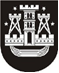 KLAIPĖDOS MIESTO SAVIVALDYBĖS TARYBASPRENDIMASDĖL KLAIPĖDOS MIESTO SAVIVALDYBĖS TARYBOS 2013 M. GRUODŽIO 18 D. SPRENDIMO NR. T2-333 „DĖL PAJAMŲ, GAUTŲ UŽ SAVIVALDYBĖS GYVENAMŲJŲ PATALPŲ NUOMĄ, PLANAVIMO IR NAUDOJIMO TVARKOS APRAŠO PATVIRTINIMO“ PAKEITIMO2021 m. rugsėjo 30 d. Nr. T2-199KlaipėdaVadovaudamasi Lietuvos Respublikos vietos savivaldos įstatymo 18 straipsnio 1 dalimi ir Lietuvos Respublikos Vyriausybės 2015 m. balandžio 15 d. nutarimu Nr. 390 „Dėl Butų ir kitų patalpų savininkų lėšų, skiriamų namui (statiniui) atnaujinti pagal privalomuosius statinių naudojimo ir priežiūros reikalavimus, kaupimo, dydžio apskaičiavimo ir sukauptų lėšų apsaugos tvarkos aprašo patvirtinimo“ su visais pakeitimais ir papildymais, atsižvelgdama į atlikto vidaus audito 2020 m. lapkričio 12 d. ataskaitoje Nr. CVAS-A-09-12 „Savivaldybės gyvenamųjų patalpų remonto vykdymo vertinimas” pateiktų rekomendacijų įgyvendinimo priemonių planą, Klaipėdos miesto savivaldybės taryba nusprendžia:1. Pakeisti Pajamų, gautų už savivaldybės gyvenamųjų patalpų nuomą, planavimo ir naudojimo tvarkos aprašą, patvirtintą Klaipėdos miesto savivaldybės tarybos 2013 m. gruodžio 18 d. sprendimu Nr. T2-333 „Dėl Pajamų, gautų už savivaldybės gyvenamųjų patalpų nuomą, planavimo ir naudojimo tvarkos aprašo patvirtinimo“:1.1. pakeisti 3.3 papunktį ir jį išdėstyti taip:„3.3. Savivaldybės administracijos Socialinio būsto skyrius (toliau – Socialinio būsto skyrius), Apskaitos skyriaus Savivaldybės administracijos apskaitos poskyris (toliau – Apskaitos poskyris), viešoji įstaiga „Klaipėdos butai“.“;1.2. pakeisti 4.1 papunktį  ir jį išdėstyti taip:„4.1. Nuomos lėšos (Savivaldybės gyvenamųjų patalpų nuompinigiai) – Savivaldybės gyvenamųjų patalpų nuomos mokestis, apskaičiuotas vadovaujantis Lietuvos Respublikos Vyriausybės 2011 m. rugpjūčio 17 d. nutarimu Nr. 906 su visais pakeitimais ir papildymais, Lietuvos Respublikos 2001 balandžio 25 d. nutarimu Nr. 472 „Dėl valstybės ir savivaldybių gyvenamųjų patalpų nuomos mokesčio apskaičiavimo tvarkos aprašo patvirtinimo“ (Lietuvos Respublikos Vyriausybės 2020 m. liepos 29 d. nutarimo Nr. 838 redakcija). Šis mokestis nustatyta tvarka yra surenkamas ir pervedamas į Savivaldybės administracijos sąskaitą, vadovaujantis Savivaldybės gyvenamųjų patalpų nuomos mokesčio administravimo tvarkos aprašu, patvirtintu Klaipėdos miesto savivaldybės direktoriaus patvirtintu 2021 m. gegužės 31 d. įsakymu Nr. AD1-688 „Dėl Savivaldybės gyvenamųjų patalpų nuomos mokesčio administravimo tvarkos aprašo patvirtinimo“.“;1.3. pakeisti 8 punktą ir jį išdėstyti taip:„8. Savivaldybės butų techninę būklę vertina ir išvadas butų apžiūros aktuose pateikia viešoji įstaiga „Klaipėdos butai“. Vertinant Savivaldybės butų techninę būklę dalyvauja Savivaldybės administracijos Turto valdymo skyriaus, Socialinio būsto skyriaus ir Sveikatos apsaugos skyriaus darbuotojai.“;1.4. pakeisti 10 punktą ir jį išdėstyti taip:„10. Rangovas Savivaldybei nuosavybės teise priklausančių butų, jų dalių atnaujinimo darbams vykdyti parenkamas Lietuvos Respublikos viešųjų pirkimų įstatymo nustatyta tvarka. Butų remonto darbų pirkimus organizuoja ir pirkimo procedūras iki pirkimo sutarties sudarymo vykdo viešoji įstaiga „Klaipėdos butai“, vadovaudamasi Savivaldybės administracijos direktoriaus įsakymu suteiktais įgaliojimais. Butų remonto darbų techninę priežiūrą vykdo, darbų atlikimo ir priėmimo aktus tikrina bei pasirašo viešoji įstaiga „Klaipėdos butai“ ir Socialinio būsto skyrius.“2. Skelbti šį sprendimą Teisės aktų registre ir Klaipėdos miesto savivaldybės interneto svetainėje.Savivaldybės merasVytautas Grubliauskas